Summary of Legislation: This bill would establish a child care task force (“task force”) to study how to make child care more affordable through free or low-cost child care, how to make child care more accessible for families in the city, and how to provide support and funding to child care programs and workers at such programs, taking into account: the number of children ages five and under in the city, the capacity of child care providers, the average incomes of families with children in the city, the projected costs of implementing any recommended programs, and any other considerations the task force deems relevant. The task force would be required to submit a report setting forth its findings and recommendations no later than one year after its first meeting. The task force would be comprised of the heads of the following agencies and offices, or their designees: the Department of Health and Mental Hygiene, the Department of Buildings, the Administration for Children’s Services, and the Commission on Gender Equity. The task force would also include two members appointed by the Mayor and three members appointed by the Speaker of the Council, and would have the ability to invite other officers and representatives of relevant federal, state, and local agencies and authorities to participate in the work of the task force. The task force would be required to convene its first meeting no later than 30 days after being informed of the last task force member’s appointment, meet no less than once every three months, and the task force would dissolve 180 days after the date on which the task force submits its report.Effective Date: Immediately.Fiscal Year In Which Full Fiscal Impact Anticipated: Fiscal 2024Fiscal Impact Statement:Impact on Revenues: It is anticipated that this legislation would not affect revenues.Impact on Expenditures: It is anticipated that there would be no impact on expenditures resulting from the enactment of this legislation because DOHMH would utilize existing resources to fulfill the requirements. Source of Funds To Cover Estimated Costs: General FundSource of Information: 	New York City Council Finance DivisionEstimate Prepared By: 	Crilhien R. Francisco, Assistant Director, NYC Council Finance Division Estimate Reviewed By:	Kathleen Ahn, Counsel, NYC Council Finance DivisionJonathan Rosenberg, Managing Deputy Director, NYC Council Finance DivisionLegislative History: The legislation was introduced to the full Council on May 26, 2022, as Intro. 477 and referred to the Committee on Women and Gender Equity. The legislation was considered by the Committee on Women and Gender Equity at a hearing held on June 29, 2022, and was subsequently amended, and the amended version Proposed Intro. 477-A will be considered by the Committee on Women and Gender Equity on October 12, 2022. Upon successful vote by the Committee on Women and Gender Equity, Proposed Intro. No. 477-A will be submitted to the full Council for a vote on October 12, 2022.Date Prepared: October 7, 2022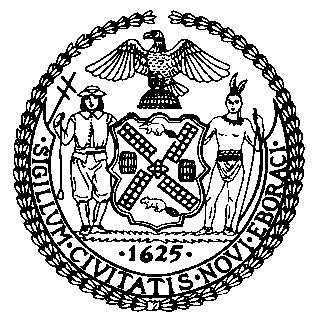 The Council of the City of New YorkFinance DivisionTanisha S. Edwards, Esq., Chief Financial Officer, and Deputy Chief of Staff to the SpeakerFiscal Impact StatementProposed Intro. No:  477-ACommittee: Women and Gender EquityTitle: A Local Law to amend the administrative code of the city of New York, in relation to establishing a child care task forceSponsor(S): By Council Members Hudson, Menin, Brooks-Powers, Joseph, Nurse, Abreu, Louis, Restler, Avilés, Cabán, Gennaro, De La Rosa, Hanif, Sanchez, Farías, The Speaker (Council Member Adams) and the Public Advocate (Mr. Williams)Effective FY23FY Succeeding Effective FY24Full Fiscal Impact FY24Revenues$0$0$0Expenditures$0$0$0Net$0$0$0